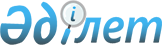 О внесении изменений и дополнений в решение Атбасарского районного маслихата от 19 декабря 2008 года № 4С14/2 "О бюджете района на 2009 год"
					
			Утративший силу
			
			
		
					Решение Атбасарского районного маслихата Акмолинской области от 19 октября 2009 года № 4С21/2. Зарегистрировано Управлением юстиции Атбасарского района Акмолинской области 4 ноября 2009 года № 1-5-122. Утратило силу - решением Атбасарского районного маслихата Акмолинской области от 12 апреля 2010 года № 4С 25/18

       Сноска. Утратило силу - решением Атбасарского районного маслихата Акмолинской области от 12.04.2010 № 4С 25/18      В соответствии с подпунктом 4) пункта 2 статьи 106 Бюджетного кодекса Республики Казахстан от 4 декабря 2008 года, подпунктом 1) пункта 1 статьи 6 Закона Республики Казахстан «О местном государственном управлении и самоуправлении в Республике Казахстан» от 23 января 2001 года, Атбасарский районный маслихат РЕШИЛ:



      1. Внести в решение Атбасарского районного маслихата «О бюджете района на 2009 год» от 19 декабря 2008 года № 4С 14/2, (зарегистрированного в Реестре государственной регистрации нормативных правовых актов за № 1-5-104, опубликованного 9 января 2009 года в газетах «Атбасар» и «Простор»); с последующими изменениями и дополнениями, внесенными решением Атбасарского районного маслихата от 30 января 2009 года № 4С 15/3 «О внесении изменений и дополнения в решение Атбасарского районного маслихата от 19 декабря 2008 года № 4С 14/2 «О бюджете района на 2009 год», (зарегистрированного в Реестре государственной регистрации нормативных правовых актов за № 1-5-106, опубликованного 13 февраля 2009 года в газетах «Атбасар» № 6, «Простор» № 6); решением Атбасарского районного маслихата от 6 апреля 2009 года № 4С 16/1 «О внесении изменений и дополнений в решение Атбасарского районного маслихата от 19 декабря 2008 года № 4С 14/2 «О бюджете района на 2009 год» (зарегистрированного в Реестре государственной регистрации нормативных правовых актов за № 1-5-112, опубликованного 24 апреля 2009 года в газетах «Атбасар» № 16, «Простор» № 16); решением Атбасарского районного маслихата от 27 апреля 2009 года № 4С 17/1 «О внесении изменений и дополнений в решение Атбасарского районного маслихата от 19 декабря 2008 года № 4С 14/2 «О бюджете района на 2009 год» (зарегистрированного в Реестре государственной регистрации нормативных правовых актов за № 1-5-115, опубликованного 8 мая 2009 года в газетах «Атбасар» № 18, «Простор» № 18); решением Атбасарского районного маслихата от 19 мая 2009 года № 4С 18/1 «О внесении изменений в решение Атбасарского районного маслихата от 19 декабря 2008 года № 4С 14/2 «О бюджете района на 2009 год», (зарегистрированного в Реестре государственной регистрации нормативных правовых актов за № 1-5-117, опубликованного 5 июня 2009 года в газетах «Атбасар» № 22, «Простор» № 22); решением Атбасарского районного маслихата от 20 июля 2009 года № 4С 20/2 «О внесении изменений и дополнений в решение Атбасарского районного маслихата от 19 декабря 2008 года № 4С 14/2 «О бюджете района на 2009 год» (зарегистрированного в Реестре государственной регистрации нормативных правовых актов за № 1-5-119, опубликованного 31 июля 2009 года в газетах «Атбасар» № 30, «Простор» № 30) следующие изменения и дополнения:



      в подпункте 1) пункта 1:

      цифру «2066844,3» заменить на цифру «2054177,1»;

      цифру «617275» заменить на цифру «607382»;

      цифру «21342» заменить на цифру «31832»;

      цифру «115000» заменить на цифру «104512»;

      цифру «1313227,3» заменить на цифру «1310451,1»;

      в подпункте 2) пункта 1:

      цифру «2037841,9» заменить на цифру «2025174,7»;



      в подпункте 1) пункта 2:

      после слов «сборы за введение предпринимательской деятельности и профессиональной деятельности» дополнить словами следующего содержания «Налог на игорный бизнес»;

      в подпункте 3) пункта 2:

      после слов «Продажа земли» дополнить словами следующего содержания «Продажа нематериальных активов»;



      в пункте 4:

      цифру «24817» заменить на цифру «24070,5»;

      в подпункте 1) пункта 4:

      цифру «8194» заменить на цифру «7946,1»;

      в подпункте 2) пункта 4:

      цифру «16623» заменить на цифру «16124,4»;



      в пункте 5-1:

      цифру «7150» заменить на цифру «6892,3»;



      в пункте 7-1:

      цифру «26708» заменить на цифру «21916»;



      дополнить пунктом 9-1 следующего содержания:

      «Учесть, что в бюджете района на 2009 год предусмотрены целевые текущие трансферты из областного бюджета на оказание социальной помощи на лечение по эндопротезированию больного Рыкова Льва Львовича 1995 года рождения в сумме 3020 тысяч тенге».



      в пункте 11:

      цифру «15070» заменить на цифру «15068,85»;



      дополнить пунктом 12-2 следующего содержания:

      «12-2. Учесть, что в бюджете района на 2009 год в установленном законодательством порядке произведена реорганизация двух государственных учреждений путем присоединения постановлением акимата Атбасарского района от 17 сентября 2009 года № а-9/230 «О реорганизации некоторых государственных учреждений Атбасарского района».



      2. Приложение 1, 4 к решению Атбасарского районного маслихата «О бюджете района на 2009 год» от 19 декабря 2008 года № 4С 14/2 (зарегистрированного в Реестре государственной регистрации нормативных правовых актов за № 1-5-104, опубликованного 9 января 2009 года в газетах «Атбасар» и «Простор») изложить в новой редакции согласно приложению 1, 2 к настоящему решению.



      3. Настоящее решение вступает в силу со дня государственной регистрации в Управлении юстиции Атбасарского района и вводится в действие с 1 января 2009 года.      Председатель сессии

      районного маслихата                        А.Т.Комбатуров      Секретарь Атбасарского

      районного маслихата                        Б.А.Борумбаев      СОГЛАСОВАНО:      Аким

      Атбасарского района                        Р.Ш.Аубакиров      Начальник

      государственного учреждения

      «Отдела экономики и

      бюджетного планирования

      Атбасарского района»                       М.Н.Серкебаева

УТВЕРЖДЕНО

приложение 1 решением

Атбасарского районного маслихата

от 19 октября 2008г.№ 4С 21/2

"О внесении изменений и дополнений

в решение Атбасарского районного

маслихата от 19 декабря 2008 года

"О бюджете района на 2009 год"УТВЕРЖДЕНО

приложение 1 решением

Атбасарского районного маслихата

от 19 декабря 2008г.№ 4С 14/2

"О бюджете района на 2009 год" Бюджет района на 2009 год

УТВЕРЖДЕНО

приложение 2 решением

Атбасарского районного маслихата

от 19 октября 2008г.№ 4С 21/2

"О внесении изменений и дополнений

в решение Атбасарского районного

маслихата от 19 декабря 2008 года

"О бюджете района на 2009 год"УТВЕРЖДЕНО

приложение 4 решением

Атбасарского районного маслихата

от 19 декабря 2008г.№ 4С 14/2

"О бюджете района на 2009 год" Бюджетные программы города районного значения, аула (села), аульного (сельского) округа
					© 2012. РГП на ПХВ «Институт законодательства и правовой информации Республики Казахстан» Министерства юстиции Республики Казахстан
				КлассКлассКлассСумма

тысячи

тенгеПодклассПодклассСумма

тысячи

тенгеНаименованиеСумма

тысячи

тенге2345I. ДОХОДЫ2054177,1HАЛОГОВЫЕ ПОСТУПЛЕHИЯ60738201Подоходный налог458132Индивидуальный подоходный налог4581303Социальный налог3518661Социальный налог35186604Налоги на собственность1729481Налоги на имущество976303Земельный налог295314Налог на транспортные средства440525Единый земельный налог173505Внутренние налоги на товары, работы и услуги301802Акцизы61203Поступления за использование природных и

других ресурсов145004Сборы за ведение предпринимательской и

профессиональной деятельности88335Налог на игорный бизнес72708Обязательные платежи, взимаемые за совершение

юридически значимых действий и (или) выдачу

документов уполномоченными на то

государственными органами или должностными

лицами65751Государственная пошлина6575НЕHАЛОГОВЫЕ ПОСТУПЛЕHИЯ3183201Доходы от государственной собственности29805Доходы от аренды имущества, находящегося в

государственной собственности298002Поступления от реализации товаров (работ,

услуг) государственными учреждениями,

финансируемыми из государственного бюджета2001Поступления от реализации товаров (работ,

услуг) государственными учреждениями,

финансируемыми из государственного бюджета20004Штрафы, пени, санкции, взыскания, налагаемые

государственными учреждениями, финансируемыми

из государственного бюджета, а также

содержащимися и финансируемыми из бюджета

(сметы расходов) Национального Банка

Республики Казахстан278991Штрафы, пени, санкции, взыскания, налагаемые

государственными учреждениями, финансируемыми

из государственного бюджета, а также

содержащимися и финансируемыми из бюджета

(сметы расходов) Национального Банка

Республики Казахстан, за исключением

поступлений от организаций нефтяного сектора2789906Прочие неналоговые поступления7531Прочие неналоговые поступления753ПОСТУПЛЕНИЕ ОТ ПРОДАЖИ ОСНОВНОГО КАПИТАЛА10451203Продажа земли и нематериальных активов1045121Продажа земли1045122Продажа нематериальных активов39,6ПОСТУПЛЕНИЯ ТРАНСФЕРТОВ1310451,102Трансферты из вышестоящих органов

государственного управления1310451,12Трансферты из областного бюджета1310451,1Функциональная группаФункциональная группаФункциональная группаФункциональная группаСумма тысячи тенгеФункциональная подгруппаФункциональная подгруппаФункциональная подгруппаСумма тысячи тенгеАдминистратор бюджетных программАдминистратор бюджетных программСумма тысячи тенгеСумма тысячи тенгеСумма тысячи тенгеНаименованиеСумма тысячи тенге12367II. Затраты2025174,71Государственные услуги общего

характера155572,501Представительные, исполнительные и

другие органы, выполняющие общие

функции государственного управления135341,1112Аппарат маслихата района (города

областного значения)10965,0Обеспечение деятельности маслихата

района (города областного значения)10920,0Создание информационных систем45,0122Аппарат акима района (города

областного значения)44228,5Обеспечение деятельности акима района

(города областного значения)44228,5123Аппарат акима района в городе, города

районного значения, поселка, аула

(села), аульного (сельского) округа80147,6Функционирование аппарата акима

района в городе, города районного

значения, поселка, аула (села),

аульного (сельского) округа80147,602Финансовая деятельность12872,0452Отдел финансов района (города

областного значения)12872,0Обеспечение деятельности Отдела

финансов8550,0Проведение оценки имущества в целях

налогообложения.756,4Организация работы по выдаче разовых

талонов и обеспечение полноты сбора

сумм от реализации разовых талонов2941,0Учет, хранение, оценка и реализация

имущества, поступившего в

коммунальную собственность624,605Планирование и статистическая

деятельность7359,4453Отдел экономики и бюджетного

планирования района (города

областного значения)7359,4Обеспечение деятельности Отдела

экономики и бюджетного планирования7359,42Оборона1554,601Военные нужды1554,6122Аппарат акима района (города

областного значения)1554,6Мероприятия в рамках исполнения

всеобщей воинской обязанности1554,63Общественный порядок, безопасность,

правовая, судебная, уголовно-

исполнительная деятельность1398,701Правоохранительная деятельность1398,7458Отдел жилищно-коммунального

хозяйства, пассажирского транспорта и

автомобильных дорог района (города

областного значения)1398,7Обеспечение безопасности дорожного

движения в населенных пунктах1398,74Образование1198352,901Дошкольное воспитание и обучение26354,0464Отдел образования района (города

областного значения)26354,0Обеспечение деятельности организаций

дошкольного воспитания и обучения26354,002Начальное,основное среднее и общее

среднее образование1067775,5464Отдел образования района (города

областного значения)1067775,5Общеобразовательное обучение 1035370,4Дополнительное образование для детей32405,109Прочие услуги в области образования104223,4464Отдел образования района (города

областного значения)104223,4Обеспечение деятельности отдела

образования5891,2Информатизация системы образования в

государственных учреждениях

образования района (города областного

значения)5108,0Приобретение и доставка учебников,

учебно-методических комплексов для

государственных учреждений

образования района (города областного

значения)12588,0Капитальный, текущий ремонт объектов

образования в рамках реализации

стратегии региональной занятости и

переподготовки кадров80636,26Социальная помощь и социальное

обеспечение113394,102Социальная помощь99514,2451Отдел занятости и социальных программ

района (города областного значения)99514,2Программа занятости61903,8Оказание социальной помощи на

приобретение топлива специалистам

здравоохранения, образования,

социального обеспечения, культуры и

спорта в сельской местности в

соответствии с законодательством

Республики Казахстан936,0Государственная адресная социальная

помощь3727,4Жилищная помощь2317,0Социальная помощь отдельным

категориям нуждающихся граждан по

решению местных представительных

органов9079,0Материальное обеспечение детей-

инвалидов, воспитывающихся и

обучающихся на дому334,6Оказание социальной помощи

нуждающимся гражданам на дому5999,0Государственные пособия на детей до

18 лет11396,4Обеспечение нуждающихся инвалидов

обязательными гигиеническими

средствами и предоставление услуг

специалистами жестового языка,

индивидуальными помощниками в

соответствии с индивидуальной

программой реабилитации инвалида3821,009Прочие услуги в области социальной

помощи и социального обеспечения13879,9451Отдел занятости и социальных программ

района (города областного значения)13879,9Обеспечение деятельности отдела

занятости и социальных программ13656,9Оплата услуг по зачислению, выплате и

доставке пособий и других социальных

выплат223,07Жилищно-коммунальное хозяйство341253,301Жилищное хозяйство77316,3458Отдел жилищно-коммунального

хозяйства, пассажирского транспорта и

автомобильных дорог района (города

областного значения)60,0Снос аварийного и ветхого жилья60,0467Отдел строительства района (города

областного значения)77256,3Строительство и (или) приобретение

жилья государственного коммунального

жилищного фонда27463,5Развитие, обустройство и (или)

приобретение инженерно-

коммуникационной инфраструктуры49792,802Коммунальное хозяйство245024,8458Отдел жилищно-коммунального

хозяйства, пассажирского транспорта и

автомобильных дорог района (города

областного значения)108824,8Функционирование системы

водоснабжения и водоотведения1200,8Организация эксплуатации тепловых

сетей, находящихся в коммунальной

собственности районов (городов

областного значения)722,0Ремонт инженерно-коммуникационной

инфраструктуры и благоустройство

населенных пунктов в рамках

реализации cтратегии региональной

занятости и переподготовки кадров106902,0467Отдел строительства района (города

областного значения)136200,0Развитие инженерно-коммуникационной

инфраструктуры в рамках реализации

cтратегии региональной занятости и

переподготовки кадров136200,003Благоустройство населенных пунктов18912,2123Аппарат акима района в городе, города

районного значения, поселка, аула

(села), аульного (сельского) округа3617,2Обеспечение санитарии населенных

пунктов700,0Благоустройство и озеленение населенных пунктов2917,2458Отдел жилищно-коммунального

хозяйства, пассажирского транспорта и

автомобильных дорог района (города

областного значения)15295,0Освещение улиц в населенных пунктах2900,0Обеспечение санитарии населенных

пунктов7686,0Содержание мест захоронений и

захоронение безродных895,0Благоустройство и озеленение

населенных пунктов3814,08Культура, спорт, туризм и

информационное пространство103066,601Деятельность в области культуры47019,0455Отдел культуры и развития языков

района (города областного значения)47019,0Поддержка культурно-досуговой работы47019,002Спорт8594,0465Отдел физической культуры и спорта

района (города областного значения)8594,0Проведение спортивных соревнований на

районном (города областного значения)

уровне1663,0Подготовка и участие членов сборных

команд района (города областного

значения) по различным видам спорта

на областных спортивных соревнованиях6931,003Информационное пространство38295,0455Отдел культуры и развития языков

района (города областного значения)27587,0Функционирование районных (городских)

библиотек25951,0Развитие государственного языка и

других языков народа Казахстана1636,0456Отдел внутренней политики района

(города областного значения)10708,0Проведение государственной

информационной политики через

средства массовой информации10708,009Прочие услуги по организации

культуры, спорта, туризма и

информационного пространства9158,6455Отдел культуры и развития языков

района (города областного значения)3508,6Обеспечение деятельности отдела

культуры и развития языков3508,6456Отдел внутренней политики района

(города областного значения)3455,7Обеспечение деятельности отдела

внутренней политики3355,7Реализация региональных программ в

сфере молодежной политики100,0465Отдел физической культуры и спорта

района (города областного значения)2194,3Обеспечение деятельности отдела

физической культуры и спорта2194,310Сельское, водное, лесное, рыбное

хозяйство, особо охраняемые природные

территории, охрана окружающей среды и

животного мира, земельные отношения41275,201Сельское хозяйство10585,3462Отдел сельского хозяйства района

(города областного значения)5506,3Обеспечение деятельности отдела

сельского хозяйства5506,3453Отдел экономики и бюджетного

планирования района (города

областного значения)5079,0Реализация мер социальной поддержки

специалистов социальной сферы

сельских населенных пунктов за счет

целевых трансфертов из

республиканского бюджета5079,002Водное хозяйство25497,0467Отдел строительства района (города

областного значения)25497,0Развитие системы водоснабжения25497,006Земельные отношения5192,9463Отдел земельных отношений района

(города областного значения) 5192,9Обеспечение деятельности отдела

земельных отношений5192,911Промышленность, архитектурная,

градостроительная и строительная

деятельность8025,802Архитектурная, градостроительная и

строительная деятельность8025,8467Отдел строительства района (города

областного значения)4619,8Обеспечение деятельности отдела

строительства4619,8468Отдел архитектуры и градо-

строительства района (города

областного значения)3406,0Обеспечение деятельности отдела

архитектуры и градостроительства3406,012Транспорт и коммуникации31941,701Автомобильный транспорт28641,7458Отдел жилищно-коммунального

хозяйства, пассажирского транспорта и

автомобильных дорог района (города

областного значения)28641,7Обеспечение функционирования

автомобильных дорог 28641,709Прочие услуги в сфере транспорта и

коммуникаций3300,0458Отдел жилищно-коммунального

хозяйства, пассажирского транспорта и

автомобильных дорог района (города

областного значения)3300,0Ремонт и содержание автомобильных

дорог районного значения, улиц

городов и населенных пунктов в рамках

реализации стратегии региональной

занятости и переподготовки кадров3300,013Прочие25109,203Поддержка предпринимательской

деятельности и защита конкуренции4329,4469Отдел предпринимательства района

(города областного значения)4329,4Обеспечение деятельности отдела

предпринимательства4121,4Поддержка предпринимательской

деятельности208,009Прочие20779,8452Отдел финансов района (города

областного значения)15068,5Резерв местного исполнительного

органа района (города областного

значения)15068,5458Отдел жилищно-коммунального

хозяйства, пассажирского транспорта и

автомобильных дорог района (города

областного значения)5711,3Обеспечение деятельности отдела

жилищно-коммунального хозяйства,

пассажирского транспорта и

автомобильных дорог5711,315Трансферты4230,101Трансферты4230,1452Отдел финансов района (города

областного значения)4230,1Возврат неиспользованных (недоис-

пользованных) целевых трансфертов4230,1III. Чистое бюджетное кредитование0,0Бюджетные кредиты0,05Погашение бюджетных кредитов0,0IV. Сальдо по операциям с финансовыми

активами69828,0Приобретение финансовых активов69828,013Прочие69828,009Прочие69828,0452Отдел финансов района (города

областного значения)69828,0Формирование или увеличение уставного

капитала юридических лиц69828,0КатегорияКатегорияКатегорияКатегорияКлассКлассКлассПодклассПодкласс6Поступления от продажи финансовых

активов государства0,001Поступления от продажи финансовых

активов государства0,0V. Дефицит (профицит) бюджета-40825,6VI. Финансирование дефицита

(использование профицита) бюджета40825,68Используемые остатки бюджетных средств40825,601Остатки бюджетных средств40825,61Свободные остатки бюджетных средств40825,6Функциональная группаФункциональная группаФункциональная группаФункциональная группаФункциональная группаСумма тысячи тенгеФункциональная подгруппаФункциональная подгруппаФункциональная подгруппаФункциональная подгруппаСумма тысячи тенгеАдминистратор бюджетных программАдминистратор бюджетных программАдминистратор бюджетных программСумма тысячи тенгеПрограммаПрограммаСумма тысячи тенгеНаименованиеСумма тысячи тенге01Государственные услуги общего

характера80147,601Представительные, исполнительные и

другие органы, выполняющие общие

функции государственного управления80147,6123Аппарат акима Адырского сельского

округа Атбсарского района2755,1001Функционирование аппарата акима

района в городе, города районного

значения, поселка, аула (села),

аульного (сельского) округа2755,1123Аппарат акима Борисовского сельского

округа Атбасарского района3865,9001Функционирование аппарата акима

района в городе, города районного

значения, поселка, аула (села),

аульного (сельского) округа3865,9123Аппарат акима Есенгельдинского

аульного округа Атбасарского района3770001Функционирование аппарата акима

района в городе, города районного

значения, поселка, аула (села),

аульного (сельского) округа3770123Аппарат акима Макеевского сельского

округа Атбасарского района3756,2001Функционирование аппарата акима

района в городе, города районного

значения, поселка, аула (села),

аульного (сельского) округа3756,2123Аппарат акима Мариновского сельского

округа Атбасарского района4956001Функционирование аппарата акима

района в городе, города районного

значения, поселка, аула (села),

аульного (сельского) округа4956123Аппарат акима Новоалександровского

сельского округа Атбасарского района3670,4001Функционирование аппарата акима

района в городе, города районного

значения, поселка, аула (села),

аульного (сельского) округа3670,4123Аппарат акима Новосельского

сельского округа Атбасарского района4477001Функционирование аппарата акима

района в городе, города районного

значения, поселка, аула (села),

аульного (сельского) округа4477123Аппарат акима Октябрьского сельского

округа Атбасарского района3280001Функционирование аппарата акима

района в городе, города районного

значения, поселка, аула (села),

аульного (сельского) округа3280123Аппарат акима Покровского сельского

округа Атбасарского района3804,4001Функционирование аппарата акима

района в городе, города районного

значения, поселка, аула (села),

аульного (сельского) округа3804,4123Аппарат акима Полтавского сельского

округа Атбасарского района3681001Функционирование аппарата акима

района в городе, города районного

значения, поселка, аула (села),

аульного (сельского) округа3681123Аппарат акима Садового сельского

округа Атбасарского района3683001Функционирование аппарата акима

района в городе, города районного

значения, поселка, аула (села),

аульного (сельского) округа3683123Аппарат акима Сепеевского сельского

округа Атбасарского района3210001Функционирование аппарата акима

района в городе, города районного

значения, поселка, аула (села),

аульного (сельского) округа3210123Аппарат акима Сергеевского сельского

округа Атбасарского района3786,3001Функционирование аппарата акима

района в городе, города районного

значения, поселка, аула (села),

аульного (сельского) округа3786,3123Аппарат акима Сочинского сельского

округа Атбасарского района3839001Функционирование аппарата акима

района в городе, города районного

значения, поселка, аула (села),

аульного (сельского) округа3839123Аппарат акима Тельманского сельского

округа Атбасарского района5585,8001Функционирование аппарата акима

района в городе, города районного

значения, поселка, аула (села),

аульного (сельского) округа5585,8123Аппарат акима Шункыркольского

сельского округа Атбасарского района6225001Функционирование аппарата акима

района в городе, города районного

значения, поселка, аула (села),

аульного (сельского) округа6225123Аппарат акима Ярославского сельского

округа Атбасарского района4007001Функционирование аппарата акима

района в городе, города районного

значения, поселка, аула (села),

аульного (сельского) округа4007123Аппарат акима города Атбасар

Атбасарского района11795,5001Функционирование аппарата акима

района в городе, города районного

значения, поселка, аула (села),

аульного (сельского) округа11795,507Жилищно-коммунальное хозяйство3617,203Благоустройство населенных пунктов3617,2123Аппарат акима города Атбасар

Атбасарского района3617,2009Обеспечение санитарии населенных

пунктов700011Благоустройство и озеленение

населенных пунктов2917,212Транспорт и коммуникации09Прочие услуги в сфере транспорта и

коммуникаций0123Аппарат акима города Атбасар

Атбасарского района020Ремонт и содержание автомобильных

дорог населенных пунктов в рамках

реализации стратегии региональной

занятости и переподготовки кадров